EMS for Children Survey 2022 is open!.  The survey is designed to gather data related to EMSC Performance Measures 02 and 03 m Ohio EMS agencies.  Please share this flyer widely with as s many EMS agencies and providers as possible.  As in past years, your assistance in promoting this survey is vital to getting a good response and vital to increasing our response rate.Ohio EMS Agencies Invited to Participate!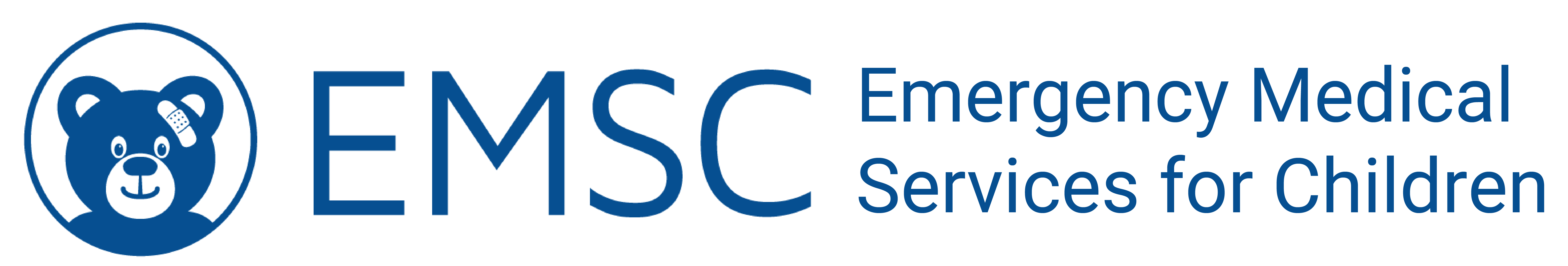 The Ohio EMS for Children Program is asking for your help with an important nationwide quality improvement effort regarding care of pediatric patients. In order for us to best support EMS agencies, we invite you to complete a brief questionnaire so that we can learn more about your agency’s efforts related to the care for ill or injured children, which is particularly important amidst the current public health crisis. We recognize that this is a difficult time and appreciate your help as we seek to understand more about pediatric emergency care amidst the pandemic.The questionnaire is called the EMS for Children Survey and should only take 5-10 minutes to complete. To begin, simply click on the link below: emscsurveys.org You will need to select “Ohio” as your state and then select your county from the drop-down menus, and then select your agency name.In past years, the responses from you and your colleagues have helped identify needs and provide resources for improving pediatric emergency care at the local and national level. To continue building on this momentum, we are relying on administrators from all EMS agencies to respond to this questionnaire. Your responses will be used by the Ohio EMSC Program for quality improvement efforts. De-identified data from agencies across the country will also be combined to review progress and provide support for integrating the needs of children into our overall emergency care systems.The questionnaire is conducted via a secure web-based system and your participation is voluntary. A downloadable/printable PDF version is available on the website through the link above if you wish to review the questionnaire before completing it online. Thank you in advance for your participation in this project.  If you have any questions, please contact Joe Stack, Ohio EMS for Children Coordinator, at emsc@dps.ohio.gov, or 800-233-0785.Take the EMS for Children Survey atemscsurveys.orgIf you have any questions, please contact me.  Thank you for your help on this project.Heather Koss, RN, EMT-PPediatric Committee ChairGreater Miami Valley EMS CouncilGreater Miami Valley EMS Council
124 E. Third Street Suite 400, Dayton OH 45402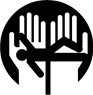 